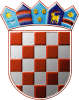 REPUBLIKA HRVATSKAMEĐIMURSKA ŽUPANIJAOPĆINA SVETI JURAJ NA BREGUOPĆINSKO IZBORNO POVJERENSTVOKLASA: 013-03/21-01/04URBROJ: 2109/16-04/3-21-6Pleškovec, 15. travnja 2021.	Na temelju čl. 25. Odluke za izbor članova vijeća mjesnih odbora na području Općine Sveti Juraj na Bregu (Službeni glasnik Međimurske županije 07/21), koju je donijelo Općinsko vijeće Općine Sveti Juraj na Bregu, a objavljena je u Službenom glasniku Međimurske županije broj 07/21 (dalje u tekstu: Odluka), Općinsko izborno povjerenstvo Općine Sveti Juraj na Bregu (dalje u tekstu: Općinsko izborno povjerenstvo) izdajeOBVEZATNE UPUTE BROJ VMSJB – II.O REDOSLIJEDU IZBORNIH RADNJI I TIJEKU ROKOVA ZA IZBOR ČLANOVA VIJEĆA MJESNIH ODBORA NA PODRUČJU OPĆINE SVETI JURAJ NA BREGUOpćinsko vijeće Općine Sveti Juraj na Bregu donijelo je dana 31. ožujka 2021.godine godine Odluku o raspisivanju izbora za izbor članova vijeća mjesnih odbora na području Općine Sveti Juraj na Bregu (Službeni glasnik Međimurske županije _07/21) (dalje u tekstu: Odluka o raspisivanju izbora), koja stupa na snagu dana 15. travnja 2021. godine.Izbori će se održati u nedjelju, 16. svibnja 2021. godine.2.	Rokovi teku od16. travnja 2021. godine u 00:00 sati.3.	Prijedlozi kandidacijskih lista za izbor članova vijeća mjesnih odbora moraju prispjeti nadležnom izbornom povjerenstvu u roku od 14 dana od dana stupanja na snagu Odluke o raspisivanju izbora, dakle29. travnja 2021. godine do 24:00 sata(Članak 12. stavak 1. Odluke)Uz prijedlog kandidacijske liste za članove vijeća mjesnih odbora dostavlja se očitovanje o prihvaćanju kandidature svakog kandidata na listi, ovjereno kod javnog bilježnika ili nadležnog izbornog povjerenstva kao i potvrda o podacima iz kaznene evidencije Ministarstva pravosuđa, sukladno članku 13. stavku 2. u vezi s čl. 17. Zakona o lokalnim izborima (Narodne novine broj 144/12, 121/16, 98/19, 42/20, 144/20, 37/21; dalje u tekstu Zakon).4.	Nadležno izborno povjerenstvo će u roku od 48 sati od isteka roka propisanog za postupak kandidiranja objaviti na oglasnoj ploči Općine i na web stranici Općine Sveti Juraj na Bregu (www.svetijurajnabregu.hr):- sve pravovaljane predložene kandidacijske liste i zbirnu listu za izbor članova vijeća mjesnog odbora, dakle najkasnije1. svibnja 2021. godine do 24:00 sata.(Članak 16. Odluke)5.	Izborna promidžba počinje danom objave zbirnih lista mjesnih odbora, a prestaje 24 sata prije dana održavanja izbora, dakle14. svibnja 2021. godine do 24:00 sata.(Članak 19. stavak 1. Odluke)6.	Zabrana izborne promidžbe (izborna šutnja) počinje protekom izborne promidžbe, a završava na dan izbora u 19:00 sati. Za vrijeme izborne šutnje zabranjuje se javno predstavljanje i obrazlaganje izbornih programa sudionika biračima, nagovaranje birača da glasuju za određenu kandidacijsku listu, objavljivanje procjena izbornih rezultata kao i objavljivanje prethodnih, neslužbenih rezultata izbora, izjava i intervjua sudionika izborne promidžbe te navođenje njihovih izjava ili pisanih djela. Zabrana izborne promidžbe trajeod 15. svibnja 2021. godine od 00:00 satido 16. svibnja 2021. godine do 19:00 sati.(Članak 19. stavak 2. Odluke)7.	Nadležno izborno povjerenstvo objavit će koja su biračka mjesta određena u svakom mjesnom odboru, s naznakom koji birači imaju pravo glasovati na pojedinom biračkom mjestu, najkasnije 15 dana prije održavanja izbora, dakle30. travnja 2021. godine do 24:00 sata.(Članak 27. stavak 2. Odluke)8.	Političke stranke dužne su odrediti članove pojedinih biračkih odbora i dostaviti njihova imena nadležnim izbornim povjerenstvima najkasnije 12 dana prije održavanja izbora, dakle do3. svibnja 2021. godine do 24:00 sata.(Članak 26. stavak 5. Odluke)Ako političke stranke ne odrede članove pojedinih biračkih odbora odnosno ako prijedlozi za imenovanje članova biračkih odbora ne prispiju nadležnim izbornim povjerenstvima u zadanom roku, nadležno izborno povjerenstva samostalno će odrediti članove biračkih odbora.Izborno povjerenstvo imenovat će biračke odbore najkasnije 10 dana prije dana održavanja izbora, dakle do 5. svibnja 2021. do 24:00 sata.(članak 59. Odluke u vezi s člankom 44. stavak 2. Zakona)9.	Glasovanje traje neprekidno 16. svibnja 2021. godine od 7:00 sati do 19:00 sati. Biračka mjesta zatvaraju se u 19:00 sati. Biračima koji su se zatekli u 19:00 sati na biračkom mjestu omogućit će se glasovanje.10.	Birački odbori moraju dostaviti zapisnik o svom radu s ostalim izbornim materijalom nadležnom izbornom povjerenstvu najkasnije u roku od 12 sati od zatvaranja biračkog mjesta, dakle17. svibnja 2021. godine do 7:00 sati.(članak 45. stavak 7. Odluke)11.	Nadležno izborno povjerenstvo utvrdit će rezultate glasovanja na biračkim mjestima na svom području u roku od 24 sata od sata zatvaranje birališta, dakle do 17. svibnja 2021. godine do 19.00 sati.(Članak 46. Odluke)12.	Kad nadležno izborno povjerenstvo utvrdi rezultate glasovanja za članove vijeća odmah će za svaki mjesni odbor objaviti:– broj birača upisanih u popis birača mjesnog odbora,– koliko je glasova dobila svaka pojedina kandidacijska lista,– koliko je bilo nevažećih glasačkih listića,– broj mjesta u vijeću mjesnog odbora koje je dobila svaka kandidacijska lista,– imena i prezimena kandidata sa svake kandidacijske liste koji su izabrani za članove vijeća mjesnog odbora.12.	Izborno će povjerenstvo rezultate izbora za članove vijeća svakog mjesnog odbora bez odgode objaviti na oglasnoj ploči mjesnih odbora te na web stranici Općine Sveti Juraj na Bregu (www.svetijurajnabregu.hr) (članak 48. Odluke).Zaštita izbornog prava13.	Zaštita izbornog prava ostvaruje se u skladu s odredbama čl. 50. – 55. Odluke.14.	Ove obvezatne upute objavit će se na web stranicama Općine Sveti Juraj na Bregu, a stupaju na snagu 16. travnja 2021. godine.    PREDSJEDNIK Katarina Posavec, dipl. iur., v.r.